25 марта 2022 года социальным педагогом Бейсекеевой З.Р. с учащимися 9-11 классов  проведена профилактическая  беседа на тему «Незнание закона не освобождает  от ответственности». Цель: профилактика преступлений и правонарушений среди несовершеннолетних, воспитание правового сознания учащихся. Задачи:познакомить обучающихся с видами ответственности за правонарушения, научить применять полученные знания в конкретных ситуациях.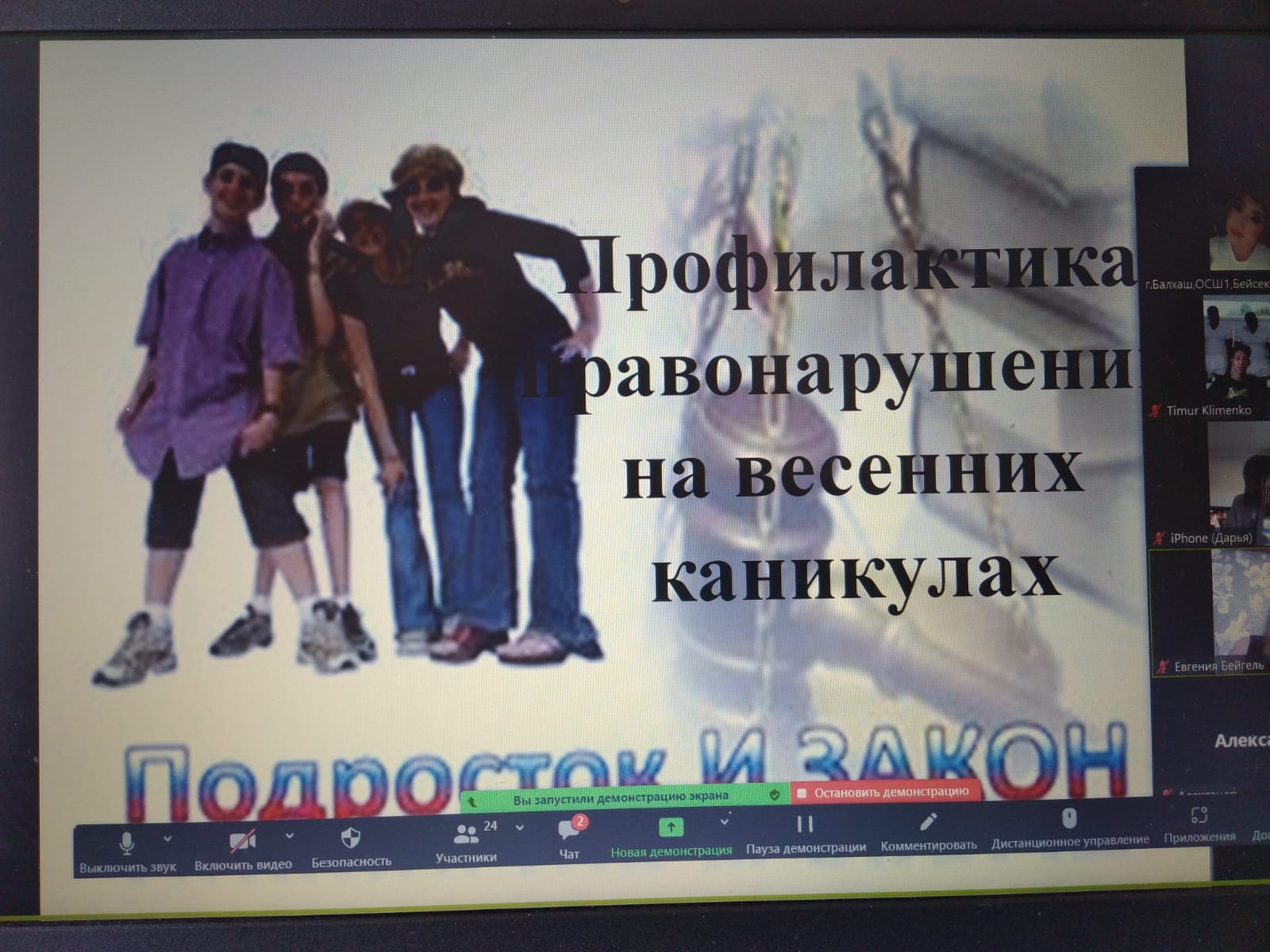 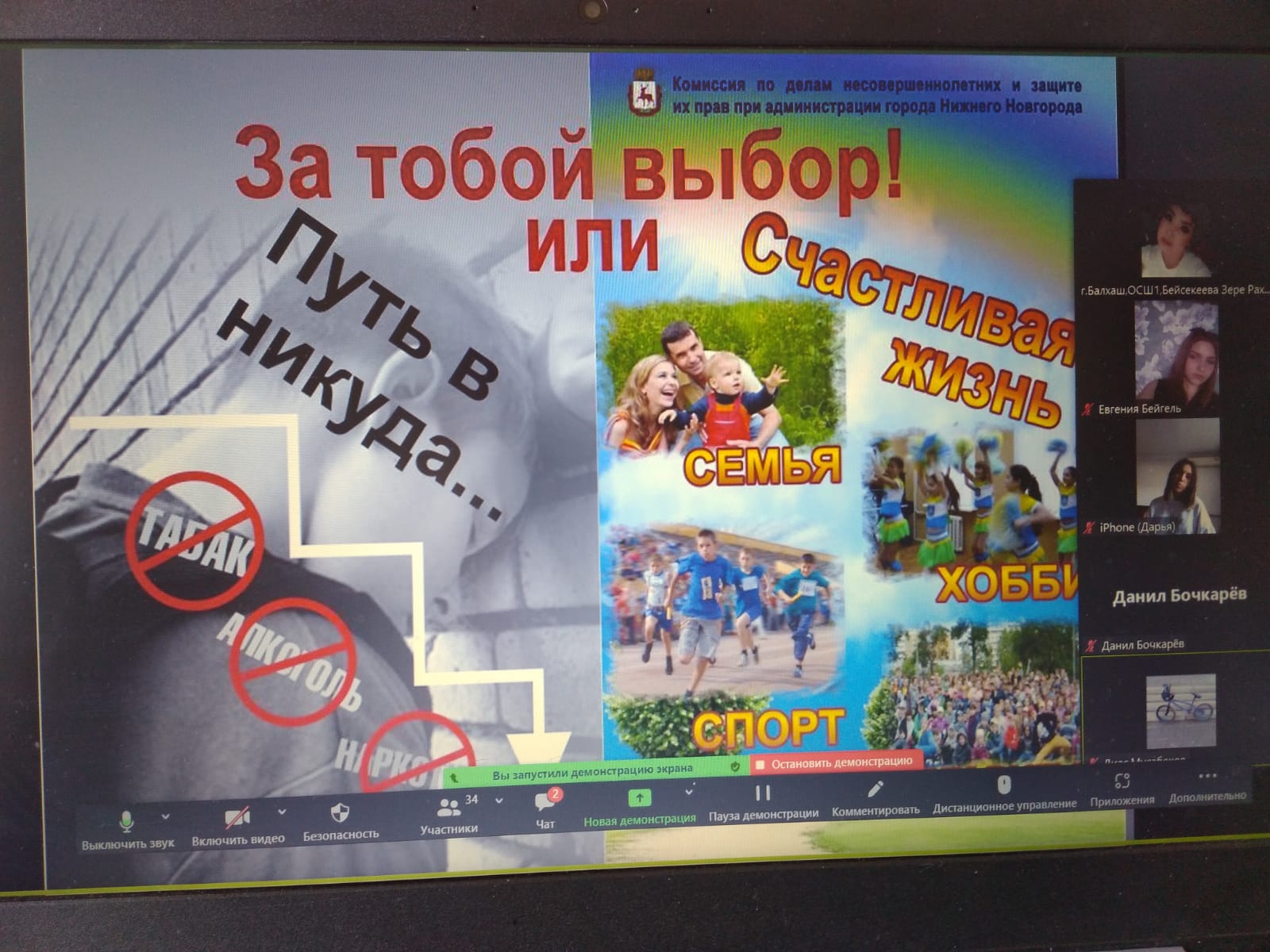 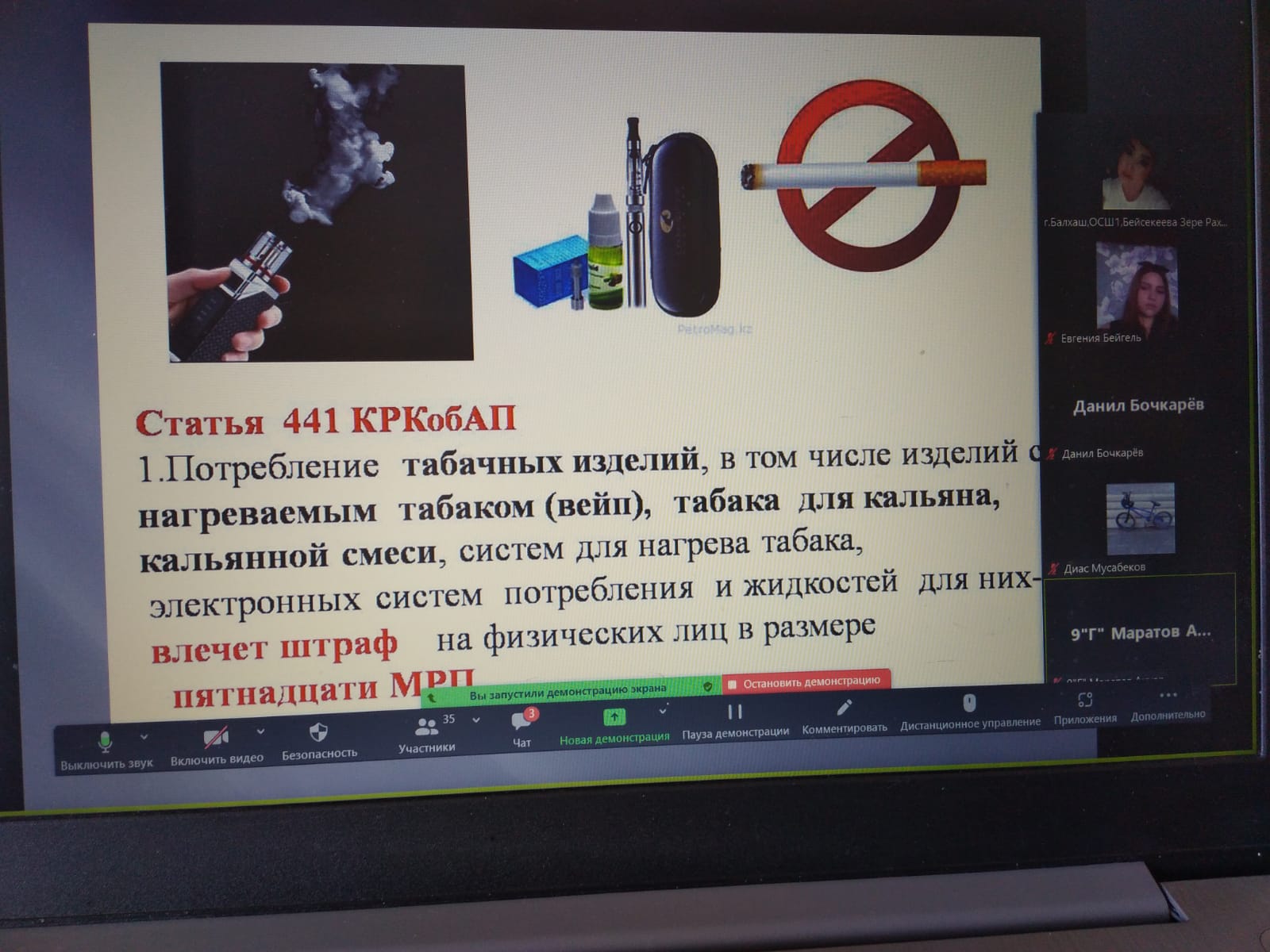 